                                              WNIOSEK O PRZYJĘCIE DZIECKA DO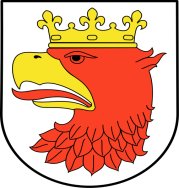 PRZEDSZKOLA PUBLICZNEGO NR  ……………………….. w ……………………………………………                                              im. ………………………………………………………………………………….                                              na rok szkolny : ……………………………………………………………..Dane dziecka :Dane rodziców :Wskazanie wybranych publicznych przedszkoli w porządku od najbardziej do najmniej preferowanych:Do wniosku osoby uprawnione mogą dołączyć :dokumenty potwierdzające spełnianie przez kandydata kryteriów, o których mowa w Ustawie z dnia 7 września 1991 r. o systemie oświaty z późn. zm., odpowiednio:oświadczenie o wielodzietności rodziny kandydata,orzeczenie o potrzebie kształcenia specjalnego wydane ze względu na niepełnosprawność, orzeczenie o niepełnosprawności lub o stopniu niepełnosprawności lub orzeczenie równoważne w rozumieniu przepisów ustawy z dnia 27 sierpnia 1997 r. o rehabilitacji zawodowej i społecznej oraz zatrudnianiu osób niepełnosprawnych (Dz. U. z 2011 r. Nr 127, poz. 721, z późn. zm.5)),prawomocny wyrok sądu rodzinnego orzekający rozwód lub separację lub akt zgonu oraz oświadczenie samotnym wychowywaniu dziecka oraz niewychowywaniu żadnego dziecka wspólnie z jego rodzicem,dokument poświadczający objęcie dziecka pieczą zastępczą zgodnie z ustawą z dnia 9 czerwca 2011 r. wspieraniu rodziny i systemie pieczy zastępczej (Dz. U. z 2013 r. poz. 135, ze zm.6));dokumenty potwierdzające spełnianie przez kandydata kryteriów określonych przez organ prowadzący, o których mowa w Uchwale Nr V/37/2015 Rady Miejskiej w Policach z dnia 24 lutego 2015 r. w sprawie określania kryteriów rekrutacji do przedszkoli i oddziałów przedszkolnych w szkołach podstawowych prowadzonych przez Gminę Police, które będą brane pod uwagę na drugim etapie postępowania rekrutacyjnego, określenia liczby punktów za każde z tych kryteriów i dokumentów niezbędnych do ich potwierdzenia, odpowiednio:oświadczenie rodziców o zatrudnieniu, prowadzeniu działalności gospodarczej, prowadzeniu gospodarstwa rolnego lub pobieraniu nauki w systemie dziennym,oświadczenie rodziców o kontynuacji przez rodzeństwo dziecka edukacji przedszkolnej bądź o objęciu go opieką w żłobkuoświadczenie rodziców o korzystaniu ze świadczeń pomocy społecznej w ostatnich 3 miesiącach poprzedzających dzień rozpoczęcia rekrutacji do przedszkola OŚWIADCZENIA  POTWIERDZAJĄCE SPEŁNIANIE PRZEZ KANDYDATA USTALONYCH KRYTERIÓW/ wypełnić jeśli dotyczy spraw rodziny / : Oświadczenie rodzica o wielodzietności rodziny dziecka :  Oświadczam, że w mojej rodzinie wychowujemy troje i więcej dzieci:data : ………………………… czytelny  podpis : ……………………………………………………………………………………………….Oświadczenie rodzica o samotnym wychowywaniu dziecka :  Oświadczam, że samotnie wychowuję dziecko oraz nie wychowuję żadnego dziecka wspólnie z jego rodzicem* :* osoba samotnie wychowująca dziecko oznacza pannę, kawalera, wdowę, wdowca, osobę pozostającą w separacji orzeczonej wyrokiem sądu, osobę rozwiedzioną, chyba że wychowuje wspólnie co najmniej jedno dziecko z jego rodzicem ( Ustawa o świadczeniach rodzinnych z dn. 28 listopada 2003 r. )  data : …………………………  czytelny podpis : ………………………………………………………………………………………………Oświadczenie rodziców o zatrudnieniu, prowadzeniu działalności gospodarczej, gospodarstwa rolnego  lub nauce  w systemie dziennym :  Oświadczam, że jestem zatrudniony w …………………………………………………………………………………………………..…………………………………………………………………………………………………………………………………………………………………prowadzę własną działalność gospodarczą, gospodarstwo rolne   …………………………………………………………Oświadczam, że pobieram naukę w systemie dziennym w …………………………………………………………………….…………………………………………………………………………………………………………………………………………………………………data : …………………………  czytelny podpis : ……………………………………………………………………………………………….Oświadczam, że jestem zatrudniony w …………………………………………………………………………………………………..…………………………………………………………………………………………………………………………………………………………………prowadzę własną działalność gospodarczą, gospodarstwo rolne   …………………………………………………………Oświadczam, że pobieram naukę w systemie dziennym w …………………………………………………………………….…………………………………………………………………………………………………………………………………………………………………data : ………………………… czytelny  podpis : ……………………………………………………………………………………………….Oświadczenie rodzica o  kontynuacji przez rodzeństwo dziecka edukacji przedszkolnej w danym przedszkolu bądź o objęciu go opieką w żłobku:  Oświadczam, że rodzeństwo mojego dziecka kontynuuje edukację przedszkolną / jest objęte opieką w żłobku / zaznacz właściwe /  data : ………………………… czytelny  podpis : ………………………………………………………………………………………………Oświadczenie rodzica o  korzystaniu ze świadczeń pomocy społecznej w ostatnich 3 miesiącach poprzedzających dzień rekrutacji do przedszkola Oświadczam, że w ostatnich 3 miesiącach poprzedzających dzień rekrutacji do przedszkola korzystałem ze świadczeń pomocy społecznej  data : …………………………  czytelny podpis : ……………………………………………………………………………………………….Oświadczam, iż podane wyżej informacje są zgodne ze stanem faktycznym, jestem świadomy odpowiedzialności karnej za złożenie fałszywych oświadczeń : Data wypełnienia:                                                                                                           Czytelny podpis rodzica/ów……………………………………………………………………………………………………………………………………………………………………………………....Informacja o kryteriach naboru do przedszkola:Jeśli liczba wniosków jest taka sama lub mniejsza wszystkie dzieci zostają przyjęte. Kryteria określone w Ustawie  z dnia 6 grudnia 2013 r. o zmianie ustawy o systemie oświaty oraz niektórych innych ustaw ( Dz. U. z dnia 3 stycznia 2014 r. poz.7 ) oraz przydzielona punktacja :                                                                                                                                                                                                 Punkty Kryteria obowiązujące w II etapie postępowania rekrutacyjnego określone w Uchwale Nr V/37/2015 Rady Miejskiej w Policach z dnia 24 lutego 2015 r. oraz przydzielona punktacja :                                                                                                                                                                                                      Punkty DECYZJA KOMISJI REKRUTACYJNEJ :Komisja rekrutacyjna na posiedzeniu w dniu: ………………………………………………………………………………………………- dziecko zostało zakwalifikowane / właściwe zakreśl /:     TAK,    NIE - uwagi : ……………………………………………………………………………………………………………………………………………………………………….Podpisy członków komisji rekrutacyjnej : ………………………………………………………………………………………………………………………………………………………………………………………………………………………………………………………………………………………………………………………………………………*wniosek opracowano na podstawie :    Ustawy z dnia 6 grudnia 2013 r. o zmianie ustawy o systemie oświaty oraz niektórych innych ustaw ( Dz. U. z dnia 3 stycznia 2014 r. poz.7 )                 Deklaracja o kontynuowaniu wychowania przedszkolnego w*PRZEDSZKOLU PUBLICZNYM  NR  ……………………….. w ……………………………………………                                              im. ………………………………………………………………………………….                                              w roku szkolnym : ……………………………………………………………..Dane dziecka :Dane rodziców dziecka :Deklarowane godziny pobytu dziecka w przedszkolu : od ……………………………  do ……………………………..obowiązujące od dnia: …………………………………………………………………………………………………………………………Uznane przez rodzica za istotne dane o stanie zdrowia dziecka, stosowanej diecie i rozwoju psychofizycznym : …………………………………………………………………………………………………………………………………………………………………………………………………………………………………………………………………………………………………………………………………………………………………………………………………………………………………………………………………………………………………………………………………………………………………………………………………………………………………………..Oświadczam, że podane informacje są zgodne ze stanem faktycznym i jestem świadomy odpowiedzialności karnej za złożenie fałszywego oświadczenia Data i popis rodzica …………………………………………………………………………………………………………………………………………………………………Decyzja dyrektora przedszkola :Dziecko zostało ………………………………………………………………………………………………………………………………………                                                                                        / przyjęte, nie przyjęte /na rok szkolny ………………………………………………………………………………………………………………………………………….*deklarację opracowano na podstawie :    Ustawy z dnia 6 grudnia 2013 r. o zmianie ustawy o systemie oświaty oraz niektórych innych ustaw ( Dz. U. z dnia 3 stycznia 2014 r. poz.7 ) Imię i nazwisko Data urodzenia PESEL lub seria i nr paszportu lub innego dokumentu potwierdzającego tożsamość Imię i nazwisko matki Adres zamieszkania  Telefony kontaktowe Adres poczty elektronicznej Imię i nazwisko ojca Adres zamieszkania  Telefony kontaktowe  Adres poczty elektronicznej 2.Przedszkole drugiego wyboru 3..Przedszkole trzeciego wyboruWielodzietność rodziny ( troje i więcej ) 2Niepełnosprawność dziecka 2Niepełnosprawność obojga rodziców 2Niepełnosprawność jednego rodzica 2Niepełnosprawność rodzeństwa kandydata 2Samotne wychowywanie dziecka 2Objęcie dziecka pieczą zastępczą 2Oboje rodzice dziecka pracują  prowadzą działalność gospodarczą lub gospodarstwo rolne, studiują w systemie dziennym   2Jedno z rodziców dziecka pracuje, prowadzi działalność gospodarczą lub gospodarstwo rolne, studiuje w systemie dziennym 1Rodzina dziecka korzysta ze świadczeń pomocy społecznej2Rodzeństwo kontynuuje edukację przedszkolną w danym przedszkolu bądź objęte jest opieką w żłobku 3Imię i nazwisko Data i miejsce urodzenia PESEL lub seria i nr paszportu lub innego dokumentu potwierdzającego tożsamość Imię i nazwisko matki Adres zamieszkania  Telefony kontaktowe Adres poczty elektronicznej Imię i nazwisko ojca Adres zamieszkania  Telefony kontaktowe  Adres poczty elektronicznej 